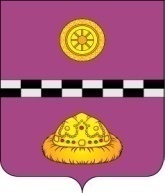 ПРОТОКОЛКОМИССИИ ПО ПРЕДУПРЕЖДЕНИЮ                                                                               И ЛИКВИДАЦИИ ЧРЕЗВЫЧАЙНЫХ СИТУАЦИЙ                                                          И ОБЕСПЕЧЕНИЮ ПОЖАРНОЙ БЕЗОПАСНОСТИ                                                         В КНЯЖПОГОСТСКОМ РАЙОНЕОт 1 мая . 									         №3Присутствовали: Повестка заседания комиссии: О пожароопасном сезоне в лесах и половодье 2016 г.О мерах противопожарной безопасности в майские праздники и выходные дни на территории МО МР «Княжпогостский».О мерах противопожарной безопасности в садоводческом комплексе «Ягодное». Организация контроля сотрудниками ОМВД России по Княжпогостскому району по разведению костров в неустановленных местах и неконтролируемых палов сухой травы и горючего мусора на территориях населенных пунктов в предстоящий пожароопасный период 2016 года.Разное. Ивочкин В.И.: 	Вчера, в рамках решения, принятого на селекторном совещании (видеоконференции) под председательством заместителя председателя Правительства Российской Федерации Хлопонина  Александра Геннадьевича «О пожароопасном сезоне и в лесах и половодье 2016 г.», а также обращения Врио главы  Республики Коми к жителям республики с просьбой не допустить во время отдыха ситуаций, которые могут привести к лесным пожарам, правительственной телеграммы №ИВ-09-48/5277 мы сегодня проводим внеплановое заседание нашей комиссии. По данным ЦГМС Коми, весеннее половодье на территории республики по состоянию на 28 апреля 2016 г. проходит в соответствии с прогнозом.Южные реки очистились ото льда, продолжаются спады воды.По нашей реке Вымь – уровень подъема воды не достиг критической отметки и сейчас вода в реке пошла на спад. На 10.00 1 мая 2016 г. по д. Весляна минус 1 см, по Кылтовке минус 3 см. Жилые дома и объекты экономики не подтоплены. Условия жизнедеятельности не нарушены. Отселение населения не требуется.	Но сегодня, наша озабоченность, направлена на пожароопасный период. 	В соответствии с поставленной задачей Врио главы Республики Коми Сергея Гапликова на территории республики, на период майских праздников, усилены меры противопожарной безопасности. В числе мер Врио главы выделяет - организацию дополнительных постов для пресечения возможных нарушений требований пожарной безопасности в лесах и информирование людей, проведение сходов граждан в муниципальных образованиях с участием сотрудников по охране общественного порядка, общественных организаций и добровольцев по разъяснению правил пожарной безопасности в лесах и соблюдению установленного правилами противопожарного режима.Поэтому сегодня на внеочередном заседании комиссии необходимо еще раз пересмотреть решение данной задачи на территории МО МР «Княжпогостский», т.к. персональную ответственность за обеспечение пожарной безопасности в населенных пунктах несут руководители муниципальных образований и органов местного самоуправления, но только в слаженной единой команде со всеми с задействованными структурами  мы можем выполнить поставленную задачу.Сергей Гапликов обратился ко всем жителям Республики Коми с просьбой не допустить во время отдыха ситуаций, которые могут привести к лесным пожарам.Все мы понимаем, что впереди несколько выходных дней, которые многие люди проведут на природе: в лесу и на дачах. Я искреннее желаю всем хорошо отдохнуть, получить заряд энергии и набраться сил. Но при этом я прошу соблюдать особую осторожность. В нашей республике и на территории нашего района постановлением от 20 апреля 2016 г. № 125 уже объявлен особый противопожарный сезон, все соответствующие службы находятся в состоянии повышенной готовности, и давайте постараемся сделать так, чтобы в эти праздники инцидентов, связанных с огнём, было как можно меньше. Особенно это касается наших населенных пунктов, которые расположены в близи лесного массива. Все мы понимаем, что пожар проще предупредить, чем бороться с его последствиями и наша сегодняшняя цель  - вместе позаботиться о том, чтобы выходные прошли спокойно.В целях обеспечения пожарной безопасности на территории МО МР «Княжпогостский» проведена большая подготовительная работа, а именно: - 31 марта 2016 г. проведено второе в этом году заседание комиссии по предупреждению и ликвидации чрезвычайных ситуаций и обеспечению пожарной безопасности в Княжпогостском районе с заслушиванием глав поселений о готовности к пожароопасному периоду; - в соответствии с решением комиссии главам поселений были разосланы протокола комиссии по выполнению конкретных мероприятий и предоставлением ответа в адрес нашей комиссии до 1 июня 2016 г.; - как уже было сказано ранее - издано постановление от 20 апреля 2016 г. № 125 «Об особом противопожарном режиме на территории муниципального образования муниципального района  «Княжпогостский»; - особое внимание уделено состоянию пожарных водоемов на территории Княжпогостского района, всем руководителям городских и главам сельских поселений направлены Перечни пожарных водоемов, расположенные на их территории с целью приведения их к требованиям по их содержанию; - 28 апреля были проведены республиканские оперативно – штабные учения по отработке действий по тушению лесного пожара вблизи населенного пункта пгт. Синдор с привлечением всех территориальных структур и пошаговой отработкой действий по ликвидации чрезвычайной ситуации; - в рамках профилактической работы в районной газете «Княжпогостские вести», на сайтах администрации района и «Княжпогостские вести в контакте» дана информация «О ПОЖАРНОЙ БЕЗОПАСНОСТИ В МАЙСКИЕ ПРАЗДНИКИ». Обращаюсь к руководству Телетрансстроя:- рассмотреть возможность о размещении в бегущей строке по телевидению и на Авторидио в Емве несколько слов по обращению к жителям района о бдительности и обеспечению пожарной безопасности на природе на территории Княжпогостского района. - в МО МР «Княжпогостский», в органах местного самоуправления предусмотрено финансирование на пожароопасный период в рамках реализации муниципальной программы «Безопасность жизнедеятельности и социальной защиты населения в Княжпогостском районе» в подпрограмме «Безопасность населения». На 2016 год сумма составляет – 402 тыс. руб.. Дополнительно предусмотрено 1,5 млн. руб. на чрезвычайную ситуацию в районе. В городских и сельских поселениях предусмотрено свое финансирование на основании реализации ст. 19 Федерального закона «О пожарной безопасности» и Федерального закона «Об общих принципах местного самоуправления в Российской Федерации», на обеспечение первичных мер пожарной безопасности, стабилизации обстановки с пожарами и предупреждения гибели людей. Вблизи лесного массива расположен садоводческий комплекс «Ягодное». Работа по данному направлению выстроена в садоводческом комплексе непосредственно с ОНД по Княжпогостскому району УНД ГУ МЧС России по Республике Коми. 02 апреля 2016 г. в садоводческий комплекс «Ягодное» прошло собрание и одним из вопросов было  рассмотрение мер противопожарной безопасности на территории садоводческого поселка. Обновлены памятки на информационных стендах, имеется телефон с номерами аварийных служб на территории поселка. 29 апреля 2016 г. состоялся выезд в дачный поселок сотрудников ОНД по Княжпогостскому району УНД ГУ МЧС России по Республике Коми с проведением профилактической беседы и соблюдению норм пожарной безопасности при сжигании сухой травы и мусора. Ответственность за нарушение правил безопасности в лесу предусмотрена и правовым полем. Административная ответственность  влечет не только предупреждение, но и наложение административного штрафа на граждан в размере от 1,5 тыс. руб. до 2,5 тыс. руб.; на должностных лиц – от 5 тысяч до 10 тысяч рублей; на юридических лиц – от 30 до 100 тыс. рублей.Нарушение правил пожарной безопасности, повлекшее возникновение лесного пожара без причинения тяжкого вреда здоровью человека, влечет за собой наложение штрафа на граждан в размере 5 тыс. рублей; на должностных лиц – 50 тыс. рублей; на юридических лиц – от 500 тысяч до 1 млн рублей.Также штрафу подвергаются нарушители, которые жгут листья, траву и другие остатки растительности в местах общественного пользования и на территории хозяйствующих объектов, за исключением специально отведенных мест. На граждан налагается штраф в размере от 1 до 1,5 тыс. руб., на должностных лиц – от 6 до 15 тыс. руб., на юридических лиц – от 150 до 200 тыс. рублей.В соответствии с постановлением администрации района от 20 апреля 2016 г. № 125 «Об особом противопожарном режиме на территории муниципального образования муниципального района  «Княжпогостский»  осуществляется контроль сотрудниками ОМВД России по Княжпогостскому району по разведению костров в неустановленных местах и неконтролируемых палов сухой травы и горючего мусора на территориях населенных пунктов в предстоящий пожароопасный период 2016 года. По сообщению в 02 выезжают сотрудники ППС и составляют протокола. В заключении мне бы хотелось добавить, что огонь — не игрушка, а причина пожаров. Пожар - страшный враг всего живого. И от нашей слаженной работы зависит успех в решении данного вопроса. Председатель Комиссии по предупреждению и ликвидации чрезвычайных ситуаций и обеспечению  пожарной безопасности в Княжпогостском районе  					           В.И.ИвочкинИвочкин В.И.Председатель комиссии, руководитель администрации МО МР «Княжпогостский»Дмитрогло В.Ю.И.о. секретаря комиссии, И.о. заведующего сектором по делам ГО и ЧС и мобилизационной работе администрации МР «Княжпогостский»Козлов А.А.Начальник ОМВД России по Княжпогостскому районуЗятюк И.Н.ФКУ «2 отряд Федеральной противопожарной службы по Республике Коми »Пудов А.Э.ОНД по Княжпогостскому району УНД ГУ МЧС России по Республике Коми Ращектаев Н.А.Руководитель администрации ГП «Емва»Ващенко Председатель садоводческого комплекса «Ягодное» Люосев С.Н«Телетрансстрой» , Авторадио в ЕмвеГАУ РК «Коми лесопожарный центр»Волжанина Е.М.ГАУ РК «Железнодорожное лесничество»